Student WorksheetUnder Pressure:  Learning Activity Packet – Level IAn online lab that incorporates data collection, data analysis, graphing and differentiated instruction.Name(s) : ________________________________________	Section: _________________________	     ________________________________________	Date:  ___________________________Level I – Minimum DifficultyDiscussion:  With your lab partner, discuss how you would define pressure.  Record your definition of pressure in the space below.____________________________________________________________________________________________________________________________________________________________________________________Lab Instructions:Click on the following link or copy/paste it in your browser.  http://phet.colorado.edu/en/simulations/category/html  Select the simulation titled Under Pressure.From the toolbar, click the box titled “Metric Units”.Check to see if the fluid density reading is 1000 kg/m3.  If not move the slider to make adjustments and then use the arrow keys to reach this measurement.Check to see if the “Gravity” tool is set to 9.8 m/s2.  The slider should be on “Earth”.  If the slider is notin the correct position make adjustments as needed and use the arrow keys to reach this measurement.Once steps 1- 4 are completed, fill the tank with water.  Water can be added bypulling on the blue handle of the large faucet.  Water may be removed by pulling on the handle of the small faucet.  The rate of water flow can be adjusted by how hard or easy you pull the handle.Data Collection and Analysis:Once the tank is full, click on the pressure gauge and drag it to the bottom of the tank.  Carefully position the gauge so that a reading appears on the screen of the pressure gauge.  Record this reading:________________________________ kPaLeave the pressure gauge at the bottom of the tank and slowly pull the handle of the small faucet (releasing water from the tank).  Observe the pressure gauge while water is being released from the tank.  What did you notice?  Record your observations below.________________________________________________________________________________________________________________________________________________________________________________________________________________________________________________________________________________________________________________________________________________8.  Discuss what you observed with your lab partner and explain why you believe the pressure change you observed in step 7 occurred.______________________________________________________________________________________________________________________________________________________________________________________________________________________________________________________________________________Refill the tank with water.  Go to the toolbar and click “Grid”.  You’ll notice that a depth measurement grid appears to the left of the tank.  Leave the pressure gauge in place at the bottom of the tank.  Add additional pressure gauges to each depth level by clicking and dragging them to each grid line.  Place the final pressure gauge on top of the water level just above the surface which is located at 0 meters.  When complete, your computer screen should look like the picture below: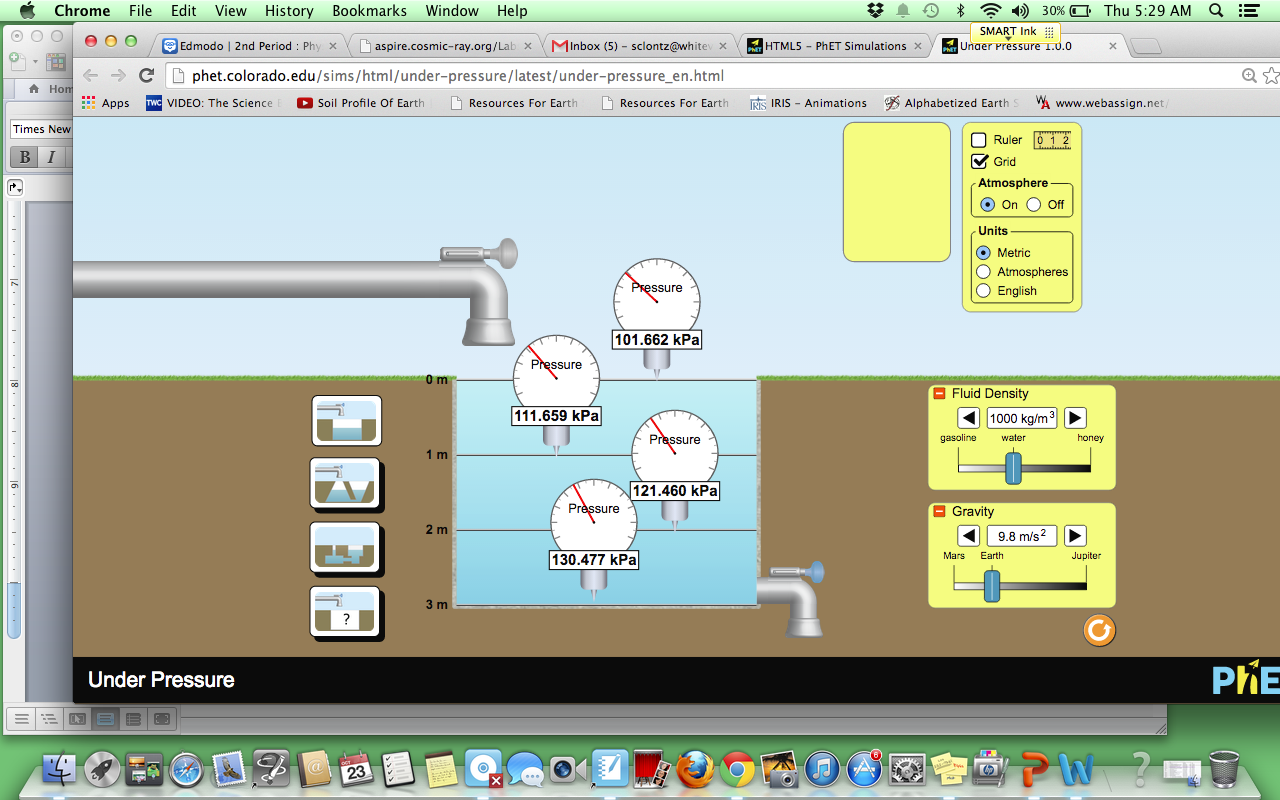 Read the pressure gauge at each depth and record the measurements of each gauge in Table 1.  Your readings may be different from those seen in the picture (and that’s OK!)Table 1:  Under Pressure (Level I)Analysis Questions:How did the depth of water effect pressure? __________________________________________________________________________________ Was “pressure” recorded by the gauge placed at the water surface grid line located at 0 meters ?   If so, what was the pressure gauge reading at this location?__________________________________________________________________________________Since the pressure gauge at 0 meters was not placed in the water and it showed a pressure measurement, where did the pressure come from?____________________________________________________________________________________________________________________________________________________________________________________________________________________________________________________________Go to the toolbar and select “Atmosphere Off”.   What changes did you observe in the pressure gauges?  Did the presence of Earth’s atmosphere contribute to the pressure readings on all gauges (including those under water)?________________________________________________________________________________________________________________________________________________________________________Graphing:  Under Pressure (Level 1)Graph the data you collected in Table 1.  			              0                        1                        2                        3					          Water Depth (m)  Analysis Questions:Describe the line plotted after connecting the coordinate points on the graph._____________________________________________________________________________Does the shape of line show a direct variation or inverse variation? _____________________________________________________________________________Level 1 Summary:   Pressure will increase as water depth increases.  This type of relationship is known as a direct variation and can be represented on a graph by a straight line that slopes upward and to the right.  Water pressure is also affected by the amount of air above the water.  Like water, air can also put pressure on matter.The unit used to measure pressure in this lab was the kilopascal, kPa.  Using your textbook or the internet, look up the definition of pressure.  See how your definition on page 1 of this lab compares to the textbook/internet definition.  Make adjustments if needed.Lab written and designed by Stephen N. Clontz, M. EdEmail comments or suggestions:  sclontz@whiteville.k12.nc.usStudent WorksheetUnder Pressure:  Learning Activity Packet – Level IIAn online lab that incorporates data collection, data analysis, graphing and differentiated instruction.Name(s) : ________________________________________	Section: _________________________	     ________________________________________	Date:  ___________________________Level II – Intermediate DifficultyDiscussion:  With your lab partner, use a textbook or computer to find the formula used to calculate pressure.  Write that formula in the space below.________________________________________________________________________________________Lab Instructions:  Click on the following link or copy/paste it in your browser.  http://phet.colorado.edu/en/simulations/category/html  Select the simulation titled Under Pressure.From the toolbar, click the third style of water tank.  See the picture below for reference.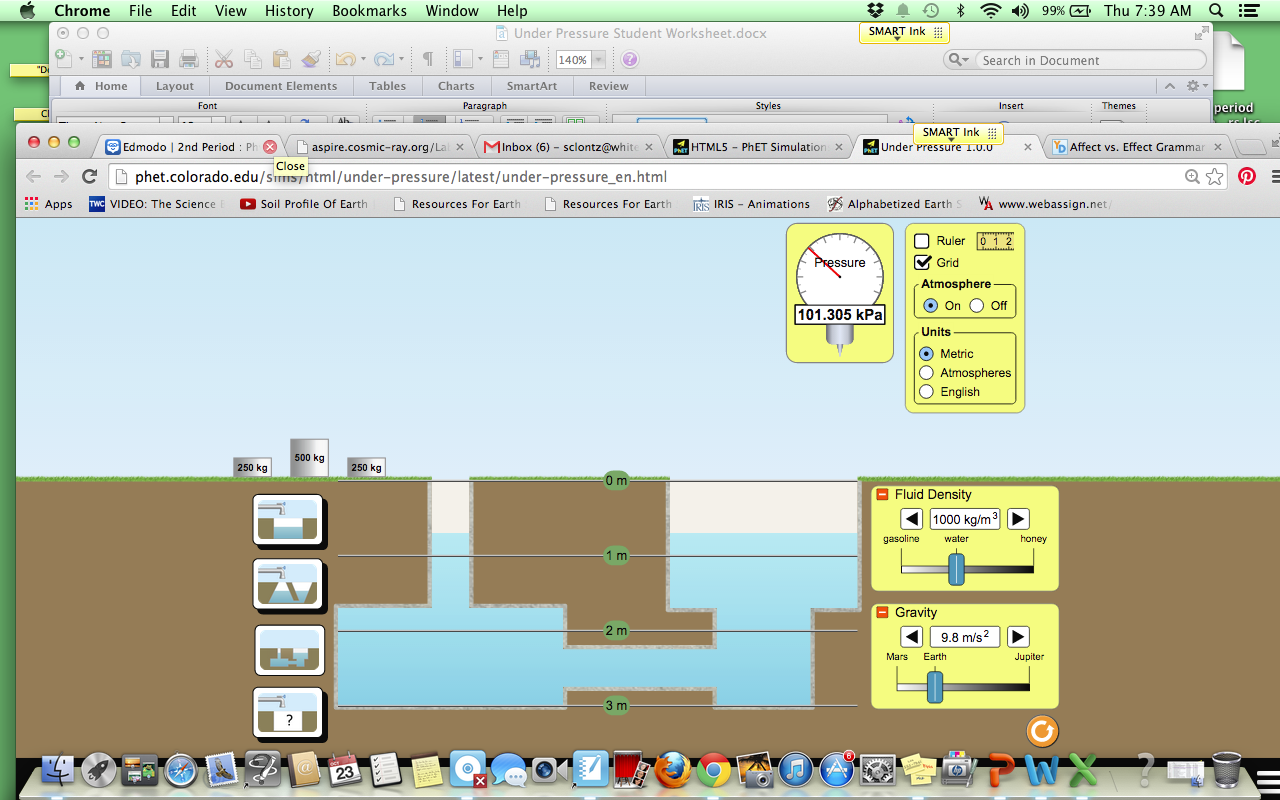 From the “Units” section of the toolbar, choose atmospheres as the unit used to describe pressure.Select water from the “Fluid Density” menu option and Earth from the “Gravity” menu option.Place pressure gauges at the 3m, 2m, and 1m depth marks as shown in the picture below.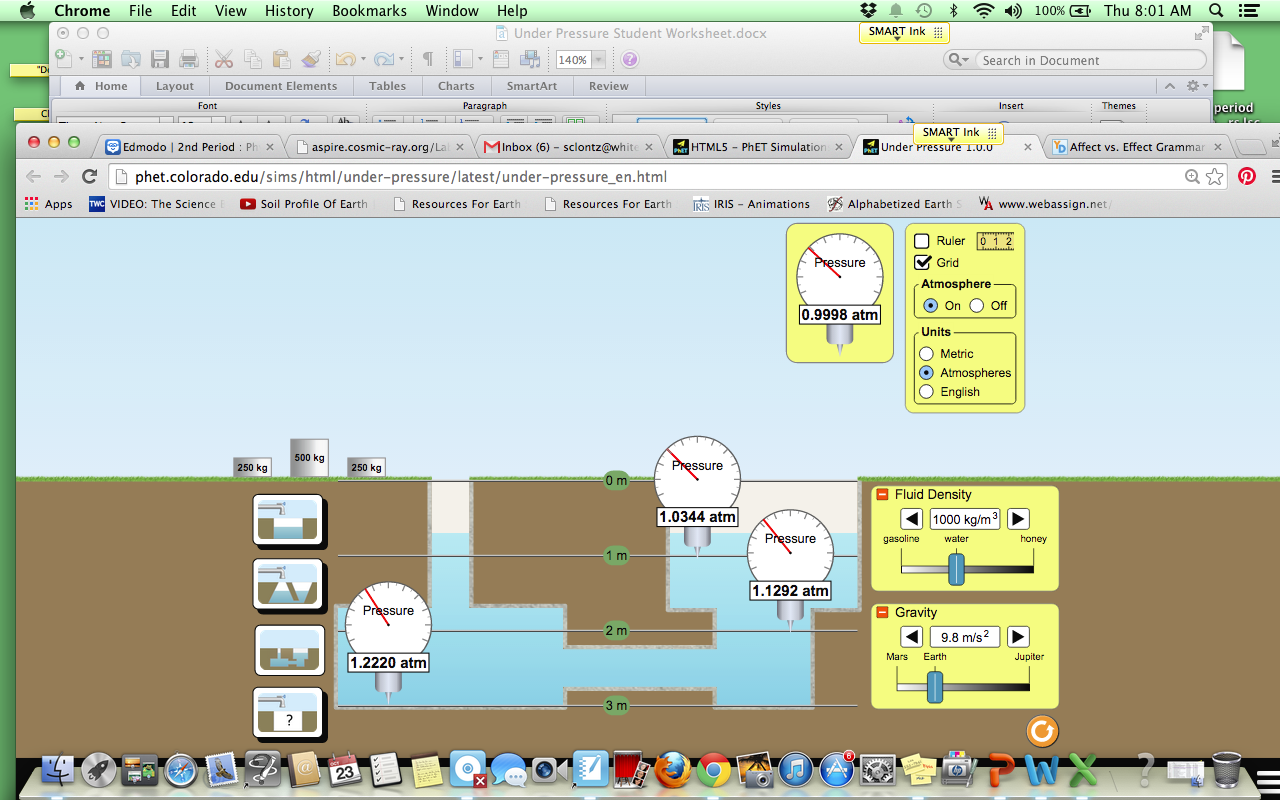 Record the initial pressure of each gauge in the appropriate row /column in Table 1.Table 1:  Under Pressure (Level II)Analysis Questions:1.  In general, how did the water pressure in the tank change when mass was added to the fluid?____________________________________________________________________________________________________________________________________________________________________________________2.  Did a change in pressure occur at each depth when mass was added to the water tank?____________________________________________________________________________________________________________________________________________________________________________________Using Data from Table 1, complete Table 2.  Table 2:  Under Pressure (Level II)Note:  An increase in mass will ultimately result in an increase in weight for objects on Earth.  The weight of an object can be calculated using the formula:  Weight = mass x gravity.  Remember,  W = m x g .  The unit used to describe weight is the Newton, N.  1N = 1kgm/s2Calculate the weight of each mass using 9.8 m/s2 as the value of “g”.  Record your data in Table 3.Table 3 : Under Pressure (Level II)Analysis Questions:  What happens to weight as mass increases?  If mass is doubled, does weight also double (While on Earth)?  If mass is tripled does weight also triple (while on Earth)?   Explain how you derived your answer.________________________________________________________________________________________________________________________________________________________________________________________________________________________________________________________________________________________________________________________________________________On Earth, is the relationship between mass and weight a direct variation or inverse variation?  Explain why or why not?________________________________________________________________________________________________________________________________________________________________________________________________________________________________________________________________________________________________________________________________________________Review Table 2.  Examine the relationship that exists between mass and pressure.  Do you consider this to be a direct variation or inverse variation?  Explain why or why not.________________________________________________________________________________________________________________________________________________________________________________________________________________________________________________________________________________________________________________________________________________When mass was increased by a factor of three (i.e. tripled), did the pressure exerted within the tank also triple at all depth levels?______________________________________________________________________________________________________________________________________________________________________________Review Table 2.  When pressure within the tank changed due to the addition of mass, did each grid-level depth experience the same amount of pressure change?______________________________________________________________________________________________________________________________________________________________________________Summary:Based on your observations and data, work with your lab partner to write a summary describing how the pressure of a fluid is affected by the addition of mass (or weight).  In your summary discuss how pressure is affected at various depth levels.  For further research use your textbook or computer to read about Pascal’s Principle.  ________________________________________________________________________________________________________________________________________________________________________________________________________________________________________________________________________________________________________________________________________________________________________________________________________________________________________________________________________________________________________________________________________________________________________________________________________________________________________________________________________________________________Lab written and designed by Stephen N. Clontz, M. EdEmail comments or suggestions:  sclontz@whiteville.k12.nc.usWater Depth (m)Pressure (kPa)0 123Water Depth (m)Initial Pressure no additional mass addedPressure after the addition of 250 kgPressure after the addition of  500 kgPressure after the addition of 750 kgPressure after the addition of 1000 kg3atmatmatmatmatm2atmatmatmatmatm1atmatmatmatmatmWater Depth (m)Initial Pressure (atm)Pressure after the addition of 250 kgChange in Pressure( column 3 – column 2 )3atmatmatm2atmatmatm1atmatmatmWater Depth (m)Initial Pressure (atm)Pressure after the addition of 500 kgChange in Pressure( column 3 – column 2 )3atmatmatm2atmatmatm1atmatmatmWater Depth (m)Initial Pressure (atm)Pressure after the addition of 750 kgChange in Pressure(  column 3 – column 2 )3atmatmatm2atmatmatm1atmatmatmWater Depth (m)Initial Pressure (atm)Pressure after the addition of 1000 kgChange in Pressure(  column 3 – column 2 )3atmatmatm2atmatmatm1atmatmatmmass (kg)Value of  “g”  (m/s2)Weight (N)(mass x gravity)2509.85009.87509.810009.8